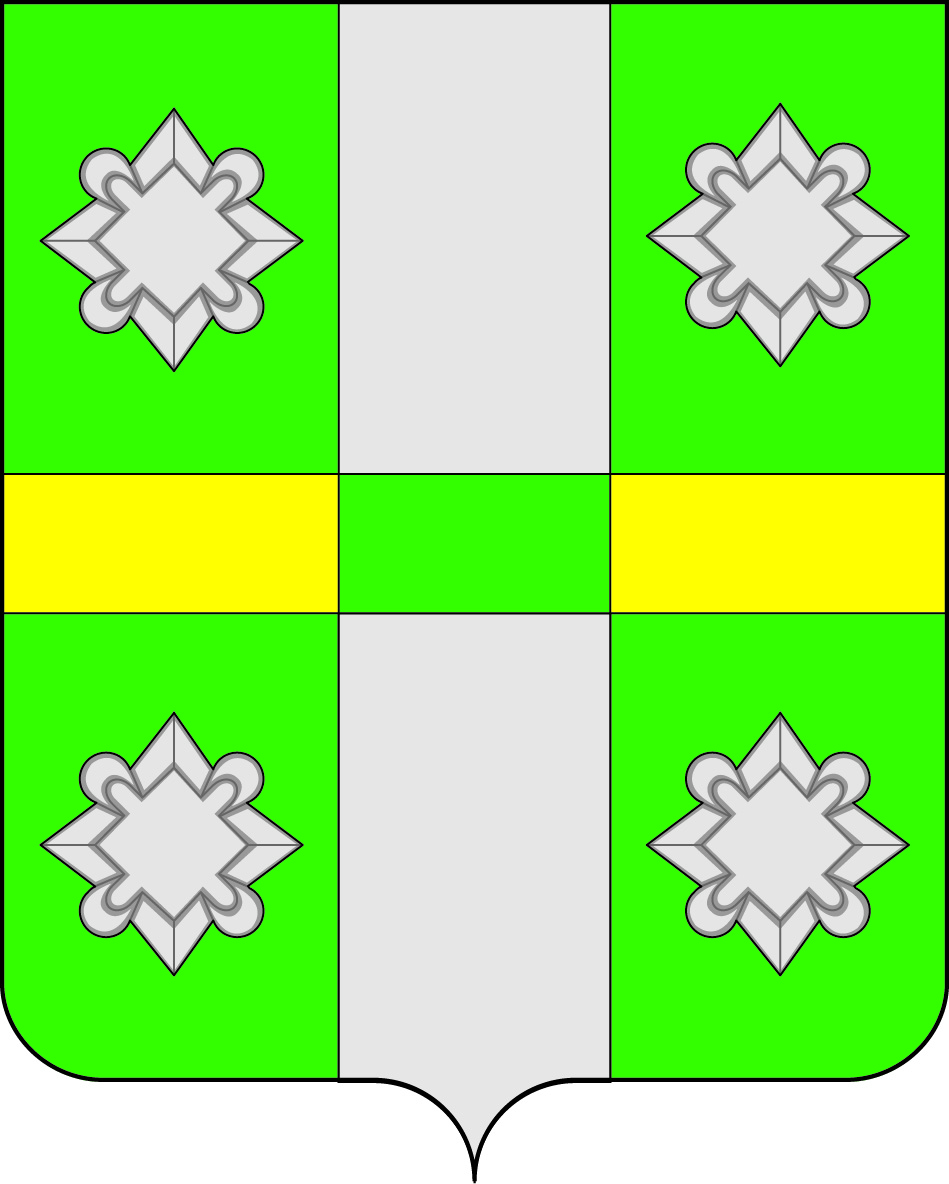 Российская ФедерацияИркутская  областьА Д М И Н И С Т Р А Ц И ЯГородского поселенияТайтурского муниципального образованияПОСТАНОВЛЕНИЕОт 11.02.2016г.				                                                                         № 29п. ТайтуркаО внесении изменений в Муниципальную программу «Благоустройство территории городского поселения Тайтурского муниципального образования на 2014-2018 г.» В связи с уточнённым прогнозом поступлений доходов от уплаты акцизов на нефтепродукты на 2016 год, руководствуясь ст.179 Бюджетного кодекса РФ, Федеральным Законом № 131-ФЗ от 06.10.2003г. «Об общих принципах организации местного самоуправления в Российской Федерации», Порядком разработки, утверждения и реализации муниципальных программ городского поселения Тайтурского муниципального образования, на основании ст.ст. 23, 46 Устава городского поселения Тайтурского муниципального образования, администрация городского поселения Тайтурского муниципального образования П О С Т А Н О В Л Я Е Т:1. Внести изменения в муниципальную программу «Благоустройство территории городского поселения Тайтурского муниципального образования на 2014-2018 г.»,  утвержденную постановлением администрации городского поселения Тайтурского муниципального образования от 24.12.2013 года  № 123 (далее - Программа):1.1. В Разделе 1 Паспорта муниципальной программы в таблице Строку «Ресурсное обеспечение муниципальной программы» изложить в следующей редакции:1.2. Раздел 7 Ресурсное обеспечение программы изложить в следующей редакции:Общий объем финансирования мероприятий Программы в 2014-2018 годах за счет средств бюджета городского поселения Тайтурского муниципального образования составит -   13790,3 тыс. руб., в том числе по годам:2014г. –1 596,10 тыс. руб. 2015 г. – 2 288,31 тыс. руб.2016 г. – 3 580,56 тыс. руб. 2017 г. – 3 148,82 тыс. руб.2018 г. – 3 176,51  тыс. руб.Приложение № 1, таблица № 5, 6.1.3. Строку «Ресурсное обеспечение подпрограммы» в Подпрограмме 1  «Осуществление дорожной деятельности на территории городского поселения Тайтурского муниципального образования на 2014-2018 годы» в ПАСПОРТЕ Подпрограммы 1 изложить в следующей редакции:1.4. Абзац 2 в разделе «Ресурсное обеспечение подпрограммы» в Подпрограмме 1  «Осуществление дорожной деятельности на территории городского поселения Тайтурского муниципального образования на 2014-2018 годы» изложить в следующей редакции: На реализацию мероприятий Подпрограммы потребуется всего:  8081,14 тыс. руб., в том числе по годам:2014г.- 591,60 тыс. руб.2015г.- 1801,98  тыс. руб.2016г. – 2311,29 тыс. руб.2017г. – 1786,89 тыс. руб.2018г. – 1589,38 тыс. руб.1.5. Строку «Ресурсное обеспечение подпрограммы» в Подпрограмме 3  «Развитие систем уличного освещения Тайтурского муниципального образования» на 2014-2018 годы в ПАСПОРТЕ Подпрограммы 3 изложить в следующей редакции:1.6. Абзац 3 в разделе «Ресурсное обеспечение подпрограммы» в Подпрограмме 3  «Развитие систем уличного освещения Тайтурского муниципального образования» на 2014-2018 изложить в следующей редакции:«Общий объем финансирования подпрограммы в 2014-2017 годах составит – 598,60 тыс. руб., в том числе: за счет средств местного бюджета -    598,60 тыс. руб.» 1.7. Приложение 1 Таблица 5 к Программе изложить в следующей редакции: Ресурсное обеспечение реализации муниципальной программы за счет средств бюджета городского поселения Тайтурского муниципального образования «Благоустройство территории городского поселения Тайтурского муниципального образования на 2014-2018г.»1.8. Приложение 1 Таблица 6 к Программе изложить в следующей редакции:Прогнозная (справочная) оценка ресурсного обеспечения реализации муниципальной программы за счет всех источников финансирования «Благоустройство территории городского поселения Тайтурского муниципального образования на 2014-2018 г.»2. Ведущему специалисту по бюджетно-финансовой политике администрации городского поселения Тайтурского муниципального образования (Малышевой М.П.) предусмотреть при формировании бюджета денежные средства для реализации программы «Благоустройство территории городского поселения Тайтурского муниципального образования на 2014-2018г.».3. Ответственность за выполнение Программы возложить на специалиста по землепользованию, архитектуре, градостроительству и благоустройству администрации городского поселения Тайтурского муниципального образования  - Е.Н. Соболеву и главного специалиста по муниципальному хозяйству - А.В. Никишову. 4.  Ведущему специалисту по кадровым вопросам и делопроизводству (Перетолчиной О.С.) опубликовать настоящее постановление в средствах массовой информации.5. Контроль за исполнением постановления оставляю за собой.Глава городского поселенияТайтурского муниципальногообразования                                                                                                              Е.А. АртёмовРесурсное обеспечение муниципальной программыФинансирование программных мероприятий осуществляется за счет средств бюджета городского поселения Тайтурского муниципального образования. Финансирование, предусмотренное в плановом периоде 2014-2017 годов, может быть уточнено при формировании проектов решений о бюджете поселения на 2014, 2015, 2016, 2017 годы.Общий объем финансирования Программы составляет: в 2014-2018 годах -  13790,3 тыс. руб., в том числе по годам:2014г. –1 596,10 тыс. руб. 2015 г. – 2 288,31 тыс. руб.2016 г. – 3 580,56 тыс. руб. 2017 г. – 3 148,82 тыс. руб.2018 г. – 3 176,51  тыс. руб.Ресурсное обеспечение подпрограммыФинансирование мероприятий подпрограммы осуществляется за счет средств бюджета городского поселения Тайтурского муниципального образования. Финансирование, предусмотренное в плановом периоде 2014-2018 годов, может быть уточнено при формировании проектов решений о бюджете поселения на 2014, 2015, 2016, 2017, 2018 годы.Всего: 8081,14 тыс. руб., в том числе по годам:2014г.- 591,60 тыс. руб.2015г.- 1801,98  тыс. руб.2016г. – 2311,29 тыс. руб.2017г. – 1786,89 тыс. руб.2018г. – 1589,38 тыс. руб.Ресурсное обеспечение подпрограммыОбщий объем финансирования подпрограммы в 2014-2018 годах составит:- средства местного бюджета –1207,3 тыс. руб.;2014 г. –221,3 тыс. руб.2015 г. –184,64 тыс. руб.2016 г. –  267,00 тыс. руб.2017 г. –  267,36 тыс. руб.2018г. – 267,00 тыс. руб.Наименование программы, подпрограммы, ведомственной целевой программы, основного мероприятия, мероприятияОтветственный исполнитель, соисполнители, участники, исполнители мероприятийНаименование программы, подпрограммы, ведомственной целевой программы, основного мероприятия, мероприятияОтветственный исполнитель, соисполнители, участники, исполнители мероприятийпервый год действия программывторой год действия программытретий год действия программытретий год действия программычетвертый год действия программыгод 
завершения действия программывсего123455678Программа «Благоустройство территории городского поселения Тайтурского муниципального образования на 2014-2018 г.»всего, в том числе:1596,102288,313580,563580,563148,823176,5113790,3Программа «Благоустройство территории городского поселения Тайтурского муниципального образования на 2014-2018 г.»Администрация городского поселения Тайтурского МО1596,102288,313580,563580,563148,823176,5113790,3Мероприятие: Проведение месячников санитарной очистки, уборка несанкционированных свалокАдминистрация городского поселения Тайтурского МО90,00159,9990,00 90,00 90,0090,00519,99Мероприятие: Приобретение инвентаря для благоустройства населенных пунктовАдминистрация городского поселения Тайтурского МО5,005,0015,0015,0015,0015,0055,00Мероприятие: Общественные работы по благоустройству на территории ТМОАдминистрация городского поселения Тайтурского МО22,004,3138,5738,5738,57038,570142,02Мероприятие: Организация отлова бродячих животныхАдминистрация городского поселения Тайтурского МО80,50045,045,045,0045,0215,50Мероприятие: Организация и проведение конкурса по благоустройствуАдминистрация городского поселения Тайтурского МО5,005,005,005,005,005,0025,00Мероприятие: Приобретение урн, мусорных контейнеров, скамеек, остановочного павильона и др.Администрация городского поселения Тайтурского МО170,9053,4853,553,527,0053,5358,38Мероприятие: услуги по тех присоединению и составлению дефектных ведомостейАдминистрация городского поселения Тайтурского МО2,8073,91----76,71Мероприятие: кадастровые работы, оценка Администрация городского поселения Тайтурского МО--70,0070,0070,0070,00210,00Мероприятие: обрезка деревьевАдминистрация городского поселения Тайтурского МО200,00200,00200,00200,00600,00Подпрограмма 1«Осуществление дорожной деятельности на территории городского поселения Тайтурского муниципального образования на 2014-2018  годы».всего591,601801,982311,292311,291786,891589,388081,14Подпрограмма 1«Осуществление дорожной деятельности на территории городского поселения Тайтурского муниципального образования на 2014-2018  годы».Администрация городского поселения Тайтурского МО591,601801,982311,292311,291786,891589,388081,14Мероприятие: Ремонт и содержание автомобильных дорог общего пользования местного значения  Администрация городского поселения Тайтурского МО 551,601728,232281,292281,291756,891559,387877,39Мероприятие: Приобретение и установка дорожных знаковАдминистрация городского поселения Тайтурского МО40,0073,7030,0030,0030,0030,00203,70Подпрограмма 2 «Ремонт дворовых территорий многоквартирных домов, проездов к дворовым территориям многоквартирных домов на 2014-2018 годы»всего407,000485,20485,20604,00803,062299,26Подпрограмма 2 «Ремонт дворовых территорий многоквартирных домов, проездов к дворовым территориям многоквартирных домов на 2014-2018 годы»Администрация городского поселения Тайтурского МО407,000485,20485,20604,00803,062299,26Мероприятие: Ремонт дворовых территорий многоквартирных домов и проездов к дворовым территориям многоквартирных домов, оборудование парковочных местАдминистрация городского поселения Тайтурского МО407,000485,20485,20604,00803,062299,26Подпрограмма 3 «Развитие систем уличного освещения Тайтурского муниципального образования» на 2014-2018 годывсего221,30184,64267,00267,00267,36267,001207,3Подпрограмма 3 «Развитие систем уличного освещения Тайтурского муниципального образования» на 2014-2018 годыАдминистрация городского поселения Тайтурского МО221,30184,64267,00267,00267,36267,001207,3Мероприятие: Укрепление материальной базы уличного освещения, повышение надежности и электробезопасности.Администрация городского поселения Тайтурского МО221,30184,64267,00267,00267,36267,001207,3Наименование программы, подпрограммы, ведомственной целевой программы, основного мероприятияОтветственный исполнитель, соисполнители, участники, исполнители мероприятийИсточники финансированияНаименование программы, подпрограммы, ведомственной целевой программы, основного мероприятияОтветственный исполнитель, соисполнители, участники, исполнители мероприятийИсточники финансированияпервый год действия программывторой год действия программывторой год действия программытретий год действия программы четвертый год действия программыгод 
завершения действия программывсего1234556789 Программа  «Благоустройство территории городского поселения Тайтурского муниципального образования на 2014-2017 г.»всего, в том числе:всего1596,102288,312288,313580,563148,823176,5113790,3 Программа  «Благоустройство территории городского поселения Тайтурского муниципального образования на 2014-2017 г.»всего, в том числе:областной бюджет (ОБ)0  0 000 Программа  «Благоустройство территории городского поселения Тайтурского муниципального образования на 2014-2017 г.»всего, в том числе:средства, планируемые к привлечению из федерального бюджета (ФБ) 0 0 000 Программа  «Благоустройство территории городского поселения Тайтурского муниципального образования на 2014-2017 г.»всего, в том числе:местный бюджет (МБ)1596,102288,312288,313580,563148,823176,5113790,3 Программа  «Благоустройство территории городского поселения Тайтурского муниципального образования на 2014-2017 г.»всего, в том числе:иные источники (ИИ) 0 0 000 Программа  «Благоустройство территории городского поселения Тайтурского муниципального образования на 2014-2017 г.»ответственный исполнитель программывсего1596,102288,312288,313580,563148,823176,5113790,3 Программа  «Благоустройство территории городского поселения Тайтурского муниципального образования на 2014-2017 г.»ответственный исполнитель программыобластной бюджет (ОБ)00000 Программа  «Благоустройство территории городского поселения Тайтурского муниципального образования на 2014-2017 г.»ответственный исполнитель программысредства, планируемые к привлечению из федерального бюджета (ФБ)00000 Программа  «Благоустройство территории городского поселения Тайтурского муниципального образования на 2014-2017 г.»ответственный исполнитель программыместный бюджет (МБ)1596,102288,312288,313580,563148,823176,5113790,3 Программа  «Благоустройство территории городского поселения Тайтурского муниципального образования на 2014-2017 г.»ответственный исполнитель программыиные источники (ИИ)00000Подпрограмма 1 «Осуществление дорожной деятельности на территории городского поселения Тайтурского муниципального образования на 2014-2016 годы».всего, в том числе:всего591,601801,981801,982311,291756,891559,388081,14Подпрограмма 1 «Осуществление дорожной деятельности на территории городского поселения Тайтурского муниципального образования на 2014-2016 годы».всего, в том числе:областной бюджет (ОБ)Подпрограмма 1 «Осуществление дорожной деятельности на территории городского поселения Тайтурского муниципального образования на 2014-2016 годы».всего, в том числе:средства, планируемые к привлечению из федерального бюджета (ФБ)Подпрограмма 1 «Осуществление дорожной деятельности на территории городского поселения Тайтурского муниципального образования на 2014-2016 годы».всего, в том числе:местный бюджет (МБ)591,601801,981801,982311,291756,891559,388081,14Подпрограмма 1 «Осуществление дорожной деятельности на территории городского поселения Тайтурского муниципального образования на 2014-2016 годы».всего, в том числе:иные источники (ИИ)Подпрограмма 1 «Осуществление дорожной деятельности на территории городского поселения Тайтурского муниципального образования на 2014-2016 годы».ответственный исполнитель подпрограммы (соисполнитель муниципальной программы)всего591,601801,981801,982311,291756,891559,388081,14Подпрограмма 1 «Осуществление дорожной деятельности на территории городского поселения Тайтурского муниципального образования на 2014-2016 годы».ответственный исполнитель подпрограммы (соисполнитель муниципальной программы)областной бюджет (ОБ)Подпрограмма 1 «Осуществление дорожной деятельности на территории городского поселения Тайтурского муниципального образования на 2014-2016 годы».ответственный исполнитель подпрограммы (соисполнитель муниципальной программы)средства, планируемые к привлечению из  федерального бюджета (ФБ)Подпрограмма 1 «Осуществление дорожной деятельности на территории городского поселения Тайтурского муниципального образования на 2014-2016 годы».ответственный исполнитель подпрограммы (соисполнитель муниципальной программы)местный бюджет (МБ)591,601801,981801,982311,291756,891559,388081,14Подпрограмма 1 «Осуществление дорожной деятельности на территории городского поселения Тайтурского муниципального образования на 2014-2016 годы».ответственный исполнитель подпрограммы (соисполнитель муниципальной программы)иные источники (ИИ)Подпрограмма 2 «Ремонт дворовых территорий многоквартирных домов, проездов к дворовым территориям многоквартирных домов на 2014-2016 годы»всего, в том числе:всего407,0000485,20604,00803,062299,26Подпрограмма 2 «Ремонт дворовых территорий многоквартирных домов, проездов к дворовым территориям многоквартирных домов на 2014-2016 годы»всего, в том числе:областной бюджет (ОБ)Подпрограмма 2 «Ремонт дворовых территорий многоквартирных домов, проездов к дворовым территориям многоквартирных домов на 2014-2016 годы»всего, в том числе:средства, планируемые к привлечению из федерального бюджета (ФБ)Подпрограмма 2 «Ремонт дворовых территорий многоквартирных домов, проездов к дворовым территориям многоквартирных домов на 2014-2016 годы»всего, в том числе:местный бюджет (МБ)407,0000485,20604,00803,062299,26Подпрограмма 2 «Ремонт дворовых территорий многоквартирных домов, проездов к дворовым территориям многоквартирных домов на 2014-2016 годы»всего, в том числе:иные источники (ИИ)Подпрограмма 2 «Ремонт дворовых территорий многоквартирных домов, проездов к дворовым территориям многоквартирных домов на 2014-2016 годы»ответственный исполнитель подпрограммы (соисполнитель муниципальной программы)всего407,0000485,20604,00803,062299,26Подпрограмма 2 «Ремонт дворовых территорий многоквартирных домов, проездов к дворовым территориям многоквартирных домов на 2014-2016 годы»ответственный исполнитель подпрограммы (соисполнитель муниципальной программы)областной бюджет (ОБ)Подпрограмма 2 «Ремонт дворовых территорий многоквартирных домов, проездов к дворовым территориям многоквартирных домов на 2014-2016 годы»ответственный исполнитель подпрограммы (соисполнитель муниципальной программы)средства, планируемые к привлечению из федерального бюджета (ФБ)Подпрограмма 2 «Ремонт дворовых территорий многоквартирных домов, проездов к дворовым территориям многоквартирных домов на 2014-2016 годы»ответственный исполнитель подпрограммы (соисполнитель муниципальной программы)местный бюджет (МБ)407,0000485,20604,00803,062299,26Подпрограмма 2 «Ремонт дворовых территорий многоквартирных домов, проездов к дворовым территориям многоквартирных домов на 2014-2016 годы»ответственный исполнитель подпрограммы (соисполнитель муниципальной программы)иные источники (ИИ)Подпрограмма 3 «Развитие систем уличного освещения Тайтурского муниципального образования» на 2014-2016 годывсего, в том числе:всего221,30184,64184,64267,00267,36267,001207,3Подпрограмма 3 «Развитие систем уличного освещения Тайтурского муниципального образования» на 2014-2016 годывсего, в том числе:областной бюджет (ОБ)Подпрограмма 3 «Развитие систем уличного освещения Тайтурского муниципального образования» на 2014-2016 годывсего, в том числе:средства, планируемые к привлечению из федерального бюджета (ФБ)Подпрограмма 3 «Развитие систем уличного освещения Тайтурского муниципального образования» на 2014-2016 годывсего, в том числе:местный бюджет (МБ)221,30184,64184,64267,00267,36267,001207,3Подпрограмма 3 «Развитие систем уличного освещения Тайтурского муниципального образования» на 2014-2016 годывсего, в том числе:иные источники (ИИ)Подпрограмма 3 «Развитие систем уличного освещения Тайтурского муниципального образования» на 2014-2016 годыответственный исполнитель подпрограммы (соисполнитель муниципальной программы)всего221,30184,64184,64267,00267,36267,001207,3Подпрограмма 3 «Развитие систем уличного освещения Тайтурского муниципального образования» на 2014-2016 годыответственный исполнитель подпрограммы (соисполнитель муниципальной программы)областной бюджет (ОБ)Подпрограмма 3 «Развитие систем уличного освещения Тайтурского муниципального образования» на 2014-2016 годыответственный исполнитель подпрограммы (соисполнитель муниципальной программы)средства, планируемые к привлечению из федерального бюджета (ФБ)Подпрограмма 3 «Развитие систем уличного освещения Тайтурского муниципального образования» на 2014-2016 годыответственный исполнитель подпрограммы (соисполнитель муниципальной программы)местный бюджет (МБ)221,30184,64184,64267,00267,36267,001207,3Подпрограмма 3 «Развитие систем уличного освещения Тайтурского муниципального образования» на 2014-2016 годыответственный исполнитель подпрограммы (соисполнитель муниципальной программы)иные источники (ИИ)